Powiększanie Guzika.Opracować program stosujący technologię WPF i wykorzystujący mechanizm bezpośredniego wiązania elementów, który zwiększa rozmiar przycisku na podstawie zmiany położenia suwaka.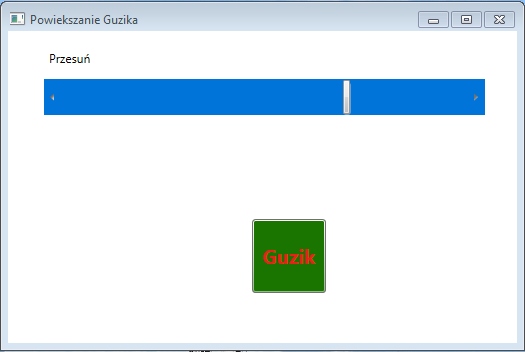 